                                                                                             Myślenice, dnia 13 lutego 2024 r.WniosekNadzór Wodny w Myślenicach wnioskuje o zamieszczenie ogłoszenia o możliwości zakupu surowca drzewnego pozyskanego z wycinki prowadzonej na potoku Bysinka w m. MyśleniceLokalizacja surowca drzewnego : Teren Nadzoru Wodnego w Myślenicach w miejscowości Myślenicestos nr 1 działka 1475 obręb Myślenice3: https://maps.app.goo.gl/j9y4MqAyE6HHMGoN6stos nr 2 działka 28 obręb Myślenice3: https://maps.app.goo.gl/PmApKCjReLwQBF5Y7Dane kontaktowe: NW Myślenice tel. 12 6284160  email: nwmyslenice@wody.gov.plWitold Wielgus tel. 12 6284161 email: Witold.Wielgus@wody.gov.pl3.  Zestawienie tabelaryczne drewna na sprzedaż wraz z dokumentacją fotograficzną: Stos nr 1 wierzba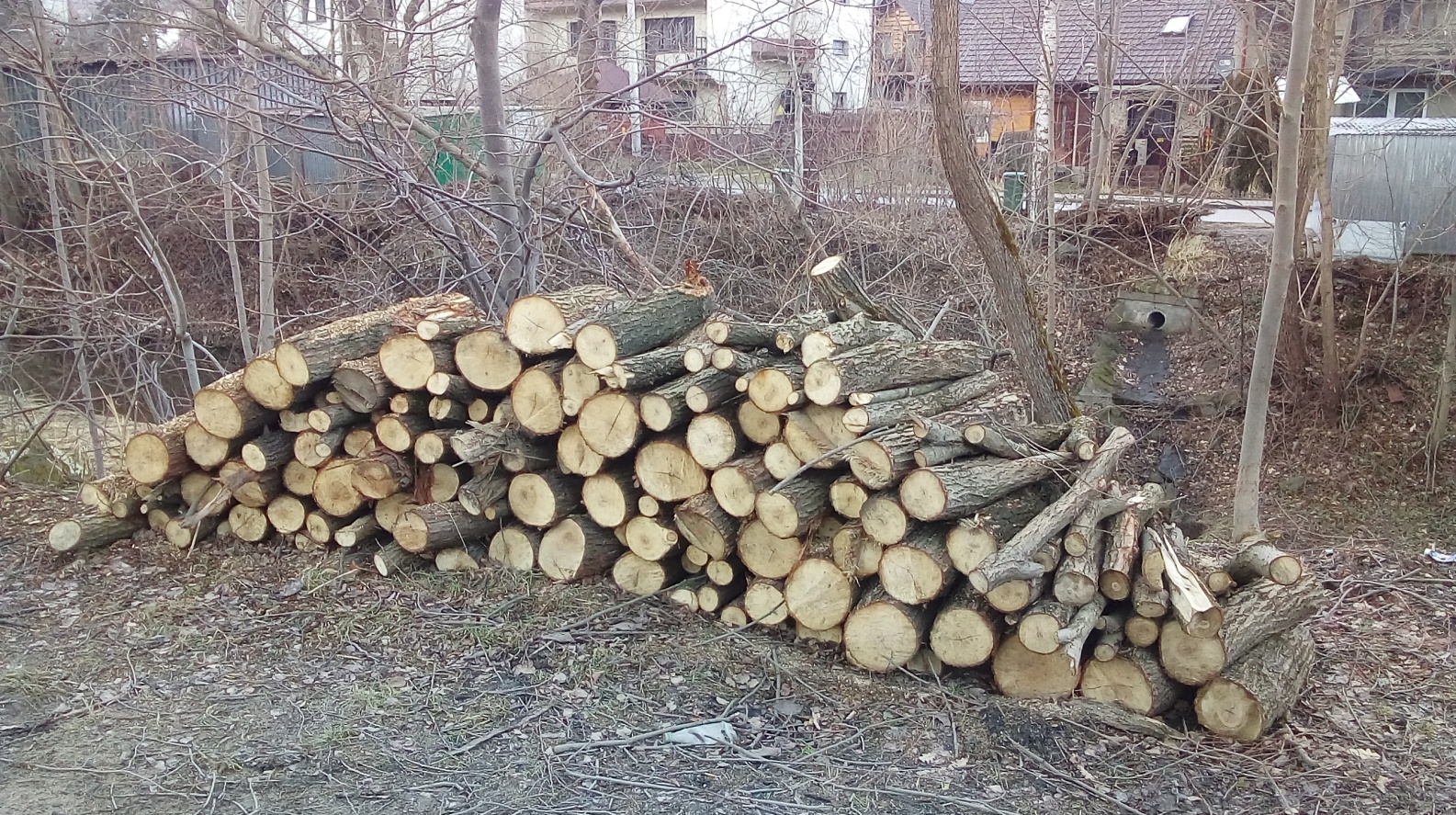 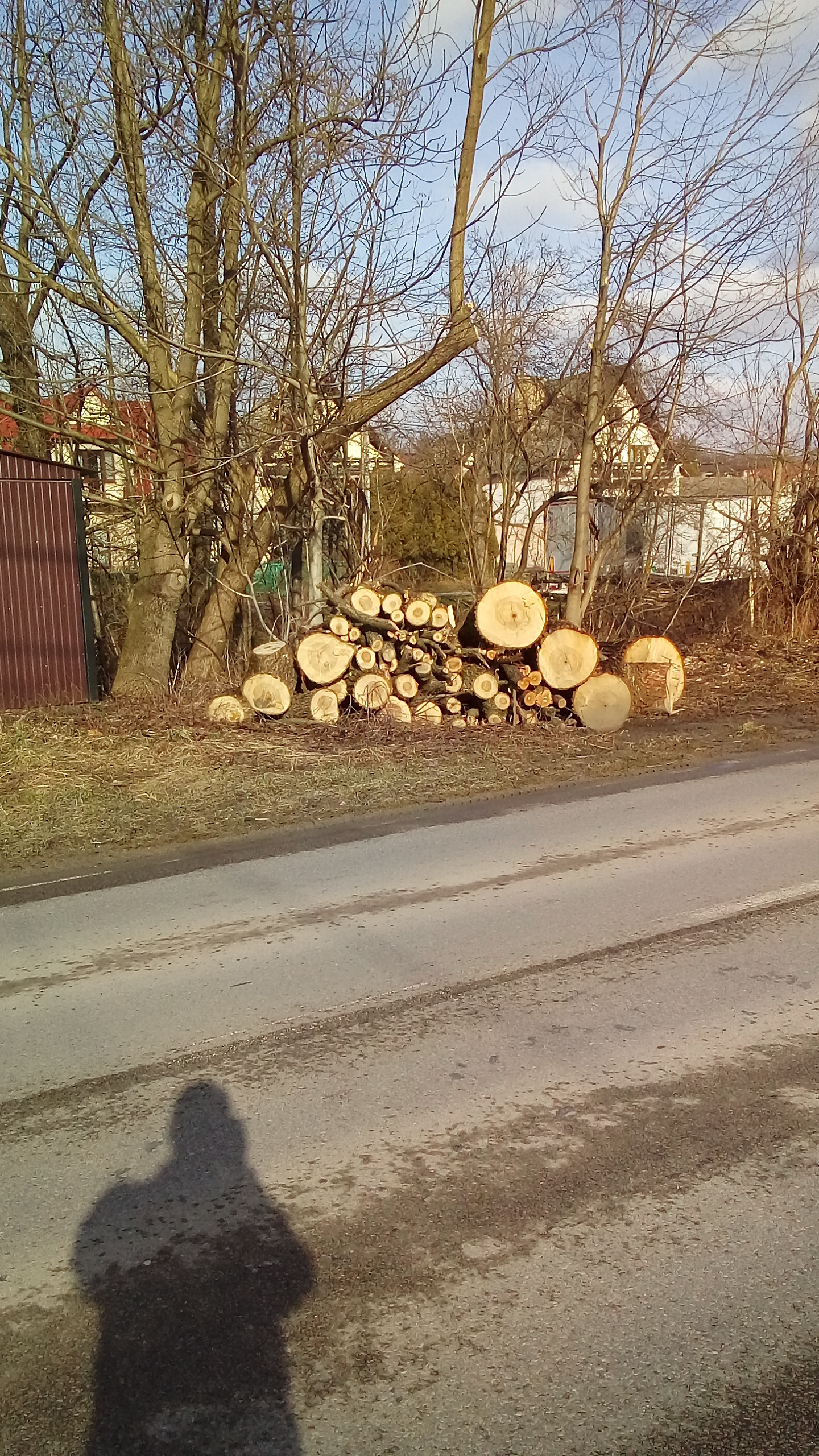 Stos nr 2 wierzbaMiejsce i termin złożenia ofert:Wypełniony i podpisany Formularz ofertowy (załącznik nr 1 do ogłoszenia) należy złożyć w zamkniętej kopercie z danymi oferenta oraz napisem: Oferta na zakup drewna nr KR.2.4.560.28.2023 w biurze Nadzoru Wodnego w Myślenicach, ul.Drogowców 6 pok.112, 32-400 Myślenice w nieprzekraczalnym terminie do  dnia  21 lutego 2024 roku do  godziny 9:00. Oferty złożone po tym terminie zostaną odrzucone. Otwarcie  ofert nastąpi w dniu 21 lutego 2024 roku o godzinie 9:30.Kryterium wyboru  ofert:  100% najwyższa  cena. W terminie 7 dni od wyłonienia najkorzystniejszej oferty na zakup surowca drzewnego, oferent zobowiązany jest do podpisania umowy w siedzibie Nadzoru Wodnego Myślenicach. Organizatorowi przetargu przysługuje prawo zamknięcia przetargu w przypadku nie spełnienia przedmiotowego warunku. Organizatorowi  przetargu  przysługuje  prawo  zamknięcia  przetargu  bez  wybierania którejkolwiek               z  ofert,  bez  podania  przyczyny.Załączniki:Załącznik nr 1. Formularz ofertowyZałącznik nr 2. UmowaNr stosuGatunekKlasyfikacja(S2, S4, M)Ilość (mp)Cena minimalnanetto [zł]Cena minimalna brutto [zł]1WierzbaS42,1154,56190,112WierzbaS49,0662,40814,75